 VELKOMMEN SOM STUDENT 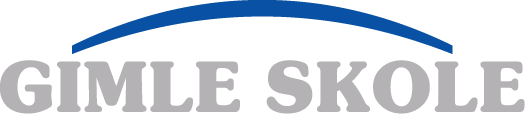 Kunnskap, mestring og glede!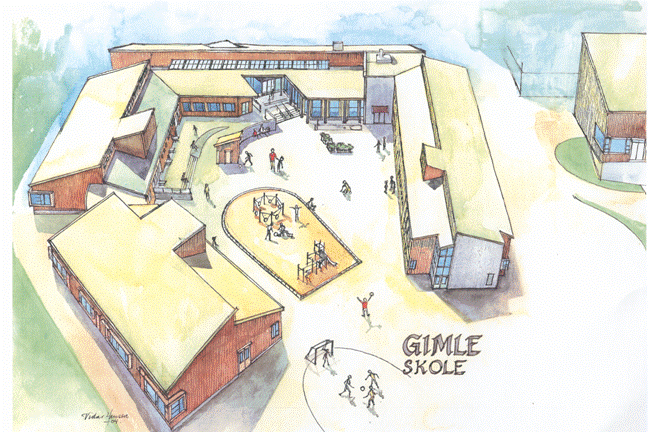 KONTAKTINFO:Skolens adresse: Blokkveien 41, 1785 HaldenSkoles hjemmeside: https://gimle.skole.halden.kommune.no/Telefon: Sentralbord: 69216100Virksomhetsleder/rektor: Anita GundrosenMail: anita.gundrosen@halden.kommune.noTelefon: 91891507Assisterende rektor: Linda Anneth HallmanMail: linda.anneth.hallman@halden.kommune.noTelefon: 98023223SFO-leder: Malin Heggestad HoffstrømMail: Malin.Heggestad.Hoffstrom@halden.kommune.noTelefon: 95767807Praksiskoordinator på Gimle: Kjersti MøllerMail: Kjersti.Margareta.Moller@halden.kommune.noTelefon: 97621780Interntelefoner 2022/23             Oppdatert: 09.08.21 Fordeling av arbeidsrom skoleåret 2022/23          Klasseromfordeling 2022/2023   Faste møter på Gimle 2022/23: Organisering av skoledagen på Gimle skole Skoleklokka ringer: 08.40 11.30 12.45 Merk at det ringer inn, men ikke ut! TIMEPLANER – SKOLEÅRET 2022/2023  1.-4. trinn:  5.-7. trinn:  Informasjon om skolenLærerutdanningsskoleSkolens rutiner og ordensreglementForventninger i praksisAktiv studentJobbintervjuÅ være lærerstudent i praksis kan sammenlignes med et jobbintervju. Etter du er ferdig utdannet og skal søke jobb er erfaringene, papirene og relasjonene du har skapt i praksis viktige faktorer for om du får jobben og skolen du ønsker deg.TaushetspliktI praksis skal du, som alle ansatte i skolen, signere en avtale om taushetsplikt. Dette gjelder i forhold til informasjon du får om elever og hjem, i kraft av å være student på skolen. En skal ikke diskutere eller fortelle om elever eller hjem til andre, såfremt disse personene er avhengig av denne informasjonen for å jobbe med eleven. Du kommer til å få vite mye om enkeltelever og hjemmesituasjon. Å fortelle dette videre er straffbart og uetisk. Taushetsplikten gjelder også overfor familien din og digitale medier. Vi praktiserer også en moralsk taushetsplikt dere studenter imellom og om informasjon du får om ansatte på skolen. Dette gjelder informasjon du får tildelt og observasjoner du gjør.Tilsyn/InspeksjonEn del av en lærers skolehverdag er å være ute i friminuttene for å trygge og veilede elevene, forebygge konflikter og oppdage uhell/skader. Dette er også en fin arena for å bli bedre kjent med elevene og jobbe med relasjonen. Dere som studenter skal ikke settes opp på inspeksjoner, men skal likevel være ute med elevene som en del av ukens timefestede elevrettede arbeid. Å være ute med elevene vil si at man er oppsøkende, nysgjerrig, snakker med elevene og er tilstede. Mobiletelefon legges igjen inne, og vi unngår å stå mange voksne og snakke sammen.FraværPraksisperiodene er planlagt lang tid i forveien. Det gis derfor ikke anledning til fri utenom ved sykdom. Vanlige legebesøk, bilverksted, frisør og annet bør planlegges utenom praksisperioden. Forventet arbeidstid i praksis er 0815-1530. Fravær meldes så fort det lar seg gjøre ved å ringe praksislærer. Dager man er borte i praksis må tas igjen før praksislærer kan skrive rapport. Rapporten må være ferdig for at du skal godkjennes til å ta eksamen. Det er vanskelig å få tatt igjen dager man har vært borte, da dette kolliderer med undervisningen på Høyskolen. Å miste dager i ordinær praksis gjør at du mister verdifull samhandling og observasjon av lærere, elever og medstudenter.RollemodellÅ være voksenperson på en skole er et stort ansvar, da man er en rollemodell for elevene. Det er viktig å tenke på hva slags signaler du sender med klær og væremåte. Tenk også på om og hvordan du fremstår på sosiale medier. Vi legger ikke til elever på sosiale medier. Vi skal være tydelige voksenpersoner som setter i gang aktivitet, men skal ikke være en del av leken f.eks å la elevene klatre på ryggen. Vår relasjon til elevene er som voksne. Det er viktig å være tilstede i klasserommet, ute og på personalrommet. Vi bruker ikke mobil når vi er i praksis. PC brukes til skolearbeid og ikke til f.eks. Youtube, filmer mm.Forberedelse til praksis(Fylles ut før første dag i praksis)Informasjon fra praksislærer(Legg inn informasjon spesielt for studentgruppa)NotaterPraksislærere2022-23E-postTelefonTone Rustadtone.katrin.rustad@halden.kommune.no92041324Kjersti MøllerKjersti.margareta.moller@halden.kommune.no97621780Per Arne ChristoffersenPer-Arne.Christoffersen@halden.kommune.no90961146 Sted/klasse/ person Romnr: Tlf.: (6921) Sted/rom/ person Romnr: Tlf.: (6921) Sentralbord 143 69216100 SFO-base 150 6110 Merkantil 143 6101 SFO-kontor 131 6117 Helsesykepleier 132 94878573 SFO-mobil 40411726 Sosiallærer 149 6133 Heisen 059 69179773 Gymsal 008 7162 Kl.telefon 1. tr A-elever: 47691150 B-elever: 47691187 Kl.telefon 2. tr A-elever: 47691214  B-elever: 47691215   Kl.telefon 3. tr June: 40406945 Kl.telefon 4. tr A-elever: 40406975 B-elever: 40407498  Kl.telefon 5. tr A-elever: 40407951 B-elever: 40408814 Kl.telefon 6. tr Bjørn-Henrik: 47690090 Anine: 47690177 Kl.telefon 7. tr A-elever: 47691143 B-elever: 47691148 Rektor 128 Mobil 6120 91891507 Ass.rektor 129 Mobil 6121 95168211 Vaktmester Pål Martin Walur-Eriksen 41453888 90722601 Claes - Driftsleder 41541080 Vaktmester Arne Suter 90722601 Vaktmester- vakt 93244037 Sette over telefoner internt på Gimle: Tast #7 og internnummeret Sette over telefoner internt på Gimle: Tast #7 og internnummeret Sette over telefoner internt på Gimle: Tast #7 og internnummeret Sette over telefoner internt på Gimle: Tast #7 og internnummeret Sette over telefoner internt på Gimle: Tast #7 og internnummeret Sette over telefoner internt på Gimle: Tast #7 og internnummeret Trinnteam  Romnr  1.  140  2.  107  3.  111  4.  130  5.  109  6.  110  7.  108  Trinn  Klasse/gruppe  Rom  1.  1  161  1.  1  162 (SFO)  2.  2A  166  2.  2B  167  3.  3  179  3.  3  180  4.  4A  184  4.  4B  185  5.  5A  058  5.  5B  059  6.  6A  060  6.  6B  061  7.  7A  062  7.  7B  063  MANDAG  TIRSDAG  ONSDAG  TORSDAG  FREDAG  Trinnmøte   08.10 – 08.40:   2. og 6. trinn  MBA:  11.30 -12.30   Mandagsmøte:   14 – 15  Elevtjenesten:  Siste mandag i måneden.   Trinnmøte   08.10 – 08.40:   5.og 7. trinn  Koordineringsmøte:  08.40 – 09.40  Ledermøte:  11.30 – 13.00  Trinnmøte 08.10– 08.40:   1. og 3. trinn  Utviklingstid for lærere:   13.30 – 15.30  Trinnmøte   08.10 – 08.40:   4. trinn  MP møte:   11.30 – 12.45  (NB – husk spes.ped eller IO i denne tiden, ikke turdag eller lignende)  PPT/TET:  14.00 - 15.00  MANDAG  TIRSDAG  ONSDAG  TORSDAG  FREDAG  1. time  08.40-09.40  08.40-09.40  08.40-09.40  08.40-09.40  08.40-09.40  2. time  09.40-10.40  09.40-10.40  09.40-10.40  09.40-10.40  09.40-10.40  Spising  10.40-11.00  10.40-11.00  10.40-11.00  10.40-11.00  10.40-11.00  Friminutt  11.00-11.30  11.00-11.30  11.00-11.30  11.00-11.30  11.00-11.30  3. time  11.30-12.30  11.30-12.30  11.30-12.30  11.30-12.30  11.30-12.30  Friminutt  12.30-12.45  12.30-12.45  12.30-12.45  12.30-12.45  4. time  12.45-13.30  12.45-13.30  12.45-13.15  12.45-13.30  12.45-13.30  MANDAG  TIRSDAG  ONSDAG  TORSDAG  FREDAG  LEKSEHJELP   5. -7. trinn  08.00-08.40  08.00-08.40  1. time  08.40-09.40  08.40-09.40  08.40-09.40  08.40-09.40  08.40-09.40  2. time  09.40-10.40  09.40-10.40  09.40-10.40  09.40-10.40  09.40-10.40  Spising  10.40-11.00  10.40-11.00  10.40-11.00  10.40-11.00  10.40-11.00  Friminutt  11.00-11.30  11.00-11.30  11.00-11.30  11.00-11.30  11.00-11.30  3. time  11.30-12.30  11.30-12.30  11.30-12.30  11.30-12.30  11.30-12.30  Friminutt  12.30-12.45  12.30-12.45  12.30-12.45  12.30-12.45  4. time  12.45-13.45  12.45-14.00  12.30-13.15  12.45-14.00  12.45-13.45  FYSAK.  14.00-14.40  7. trinn  14.00-14.40  5. og 6. trinn  Gimle skoles visjon; Kunnskap, mestring og glede! Gimle skole er en viktig arbeidsplass for alle ansatte. Vi er et stolt, dyktig, engasjert og profesjonelt kollegium. Skolens elever er fremtidens viktigste ressurs. Skolens mål er å utvikle det beste i den enkelte elev. På Gimle gir vi elevene utfordringer som innebærer ansvar og mestring. Vurderingen er konstruktiv og læringsfremmende. Gimle skole er en skole med et «VI-perspektiv» der alle ansatte tar felles ansvar. På Gimle bryr vi oss om hverandre. Gimle skole har et styrket fokus på folkehelse og livsmestring. Vi har en egen plan for utvikling av sosial kompetanse. På Gimle skole har vi opprettet et tverrfaglig team som heter elevtjenesten. Tjenesten er en tverrfaglig tjeneste som fager opp elever som strever enten faglig eller psykososialt. I tillegg til å tilby lavterskeltilbud ut mot elevene, er elevtjenesten et fora hvor personalet kan drøfte spørsmål knyttet til elevene. Elevtjenesten består av miljøveileder, helsesykepleier, sosiallærer, spes.ped.koordinator, SFO-leder og rektor. Skole- og hjemsamarbeidet på Gimle skal preges av; Gjensidig respekt, positive holdninger, tydelige og gjensidige forventinger til hverandre, samt lav terskel for kommunikasjon. Gimle skoles satsningsområder: VI-skole - kontinuerlig utvikling av en mer enhetlig praksis med fokus på felles rutiner og god klasseledelseHelsefremmende skoleIKTLærerutdanningsskole Sosial kompetanseFagfornyelsenDu kan som student på denne lærerutdanningsskolen forvente at:Lærerutdanningsfellesskapet bidrar til utvikling av profesjonell praksis, forsknings- og utviklingsarbeid.Alle ansatte er lærerutdannere, og dette innebærer at alle ansatte skal være kjent med hva det vil si å være en lærerutdanningsskole. Ledelse og lærere er oppdaterte på relevant forskning og lærerutdanningens styringsdokumenter.Det legges særlig til rette for at lærerutdanningsskolen tar imot HIØ sine faglærere og studenter i hospitering, FoU-arbeid og mastergradsarbeid. Dette betyr blant annet at skolen tilbyr studentene observasjons- og utviklingsmuligheter i tillegg til ordinær praksis.Skolen er delaktig i utviklingen av praksisoppgaver og arbeidskrav for studentene.Alle ansatte har et særskilt ansvar for å være gode rollemodeller og formidle god praksis.Alle ansatte bidrar til positiv samhandling og gjensidig utvikling av lærerutdanningen.Skolen har tydeliggjort sine spesialiteter i en ressursbank i forhold til Fou og masteroppgaven, og kan stille som forskningsarena. Ordensreglementhttps://gimle.skole.halden.kommune.no/files/2021/01/0-forskrift__3-5_ordensreglement.pdfBranninstrukshttps://gimle.skole.halden.kommune.no/files/2019/10/0-beredskapsplan_ved_brann-skole_og_sfo.pdfSkolens regler for utetid og inspeksjonSe liste på personalrommetAkereglerhttps://gimle.skole.halden.kommune.no/files/2016/08/akeregler.pdfTaushetsplikt for studenter i praksisSnakk med skolens merkantilKart over skolens uteområder og sonerhttps://gimle.skole.halden.kommune.no/files/2020/10/uteomrader_og_soner_gimle_skole.pdfSkolens regler for utetid og inspeksjonLink opp skolens eget skrivSkolens pedagogiske plattformhttps://gimle.skole.halden.kommune.no/files/2019/10/pedagogisk_plattform.pdfPlan for praksis1-7https://www.hiof.no/lusp/studier/praksis/glu/plan-for-praksis-maglu-1-7---endelig-versjon-juni-2021.pdfHandlingsplan for et godt skolemiljøhttps://gimle.skole.halden.kommune.no/files/2019/10/handlingsplan_for_et_godt_skolemiljo.pdf§9a opplæringslovenhttps://www.udir.no/laring-og-trivsel/skolemiljo/aktivitetsplikt/Hvilke forventninger har du til praksisperioden?Hvilke konkrete ønsker har du for læring i denne perioden? Hvilke temaer og deler av lærerens hverdag ønsker du å bli enda bedre kjent med?Hva er ditt bidrag til et godt samarbeid med:* Medstudentene?* Praksislærer? (og andre lærere/ansatte du skal samarbeide med)Hvordan skal du jobbe for å nå dine mål og få mest mulig ut av praksisperioden?Forslag til innhold:2A: 19 elever 11 jenter/ 8 gutter)2B: 19 elever 11 jenter/ 8 gutter)Rutiner: morgenarbeid 8:40-8:55, brannliste, ukehjelpere, SFO listeKlassereglerInfo om hensyn til enkeltelever og særavtaler. klassekartHvordan er elevene plassert og hvilken tanke som ligger bak dette.Fordeler/ulemper med denne plasseringenKontaktplattformer:Messengergruppe/Teamsgruppe med studentene for felles info med kjappe svarMail hvor de skal sende didaktisk plan i forkant av undervisningMobilnummer for kontakt dersom de ikke kommer på jobb. Enten innen klokka 22 kvelden før, eller før klokka 7.30 samme dag.Tidsfrister: Lag klare avtaler slik at alle vet hva de skal forholde seg til.Didaktisk skjema skal sendes inn kvelden før, eller før 08.00 samme dag slik at de kan skrives ut og de kan gis tilbakemelding på det som er planlagt.Veiledningsgrunnlag, skriftliggjort etter avtale om tema.Hvordan arbeidsdagen er tenkt lagt opp:Oppmøte: Felles møte starter kl.08.00. Dersom du trenger å kopiere noe, er det fint om dette gjøres før møtet starter. Vi går gjennom dagen, svarer på mailer/telefoner og klargjør undervisningen.Studentene er ansvarlige for å ha ordnet klasserommet både før og etter undervisning, samt å møte elevene til riktig tid.UndervisningEtterveiledning sammenPlanlegging av undervisning sammen Individuell planlegging må også regnes med etter kl. 15.00Tilstedeværelsestiden regnes fra 08.00-15.00 hver dag. Onsdag er til 15.30.I tillegg til dette vil studenter i studieår 1-4 få minst en individuell veiledningstime hver i perioden og gruppeveiledninger med praksislærer. Her tar studentene med et veiledningsgrunnlag som er bestemt på forhånd. (se plan for praksis)
 Dere skal også ha en samtale med rektor, og delta på fellesmøter. Dersom dere i løpet av perioden har anledning til å delta på et foreldremøte, oppfordrer vi dere sterkt til å gjøre det. 